Рекомендации по организации образовательной деятельности для родителей воспитанников подготовительной к школе группы № 5 МАДОУ «Детский сад № 104 комбинированного вида», находящихся в условиях самоизоляции.(27.04.2020-30.04.2020)Понедельник.1. Лепка «Рыбы».Рекомендации к проведению: Учить передавать строение фигуры рыбки, создавать выразительный и интересный сюжет в полу объёме, используя нетрадиционную технику исполнения работы – рисование пластилином.Вам потребуется: Салфетки, клеенка, шаблоны золотой рыбки.Предлагаю нарисовать пластилином золотую рыбку: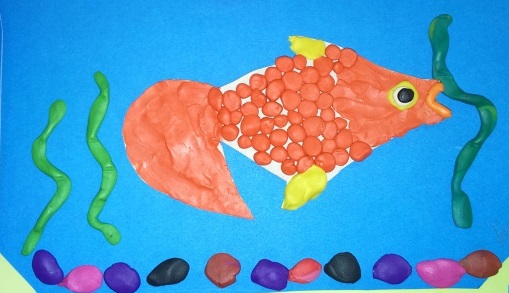 Берем оранжевый пластилин, им мы будем заполнять хвост, голову рыбки, размазывая пластилин тонким слоем. Сначала отщипываем маленький кусочек пластилина, делаем из него шарик, кладем на основу (голова, хвост) и размазываем. Аккуратно делаем, не выходя за контур. Затем желтым пластилином размазываем плавники. Для того чтобы сделать чешуйки у рыбы – отщипываем от оранжевого пластилина маленький кусочек, раскатываем круговыми движениями ладоней шар, сплющиваем его и выкладываем на тело рыбки. Каждую чешуйку выкладываем рядом друг с другом. Затем делаем точно также второй ряд и т. д.Для того чтобы сделать глаз берем белый пластилин, отщипываем от него немного и раскатываем маленький шарик, сплющиваем и прикрепляем глаз на голову рыбки. Далее берем черный пластилин небольшой кусочек, раскатываем шар, сплющиваем и делаем зрачок рыбке, накладывая поверх белого пластилина. Рот рыбки - раскатываем маленькую тоненькую колбаску, сгибаем пополам и приделываем. Вот и наша рыбка золотая готова! Вторник.1. ФЭМП «Задания на развитие логики».Рекомендации к проведению: Продолжать развивать логику и внимание.1. «Зарядка для ума»:- Сколько дней в неделе?- Какой день недели 5-ый по порядку?- Какой день недели находится между четвергом и пятницей?- Каким днём заканчивается неделя?- Сколько месяцев в году?- Сколько часов в сутках?- Сколько ушей у двух кроликов?- Сколько лап у двух кошек?2. Сравнение.- Сравните количество зайцев. 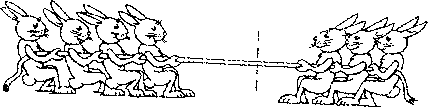 - Сколько зайчат справа?      (3)- Сколько зайчат с лева?         (4)- Где зайчат больше?        (слева)- Кто победит?         (Зайцы слева). - Какой  знак поставим между числами  4 и 3?  (>).3. Вам надо вписать, сколько геометрических фигур в нарисованном Петрушке и жирафе.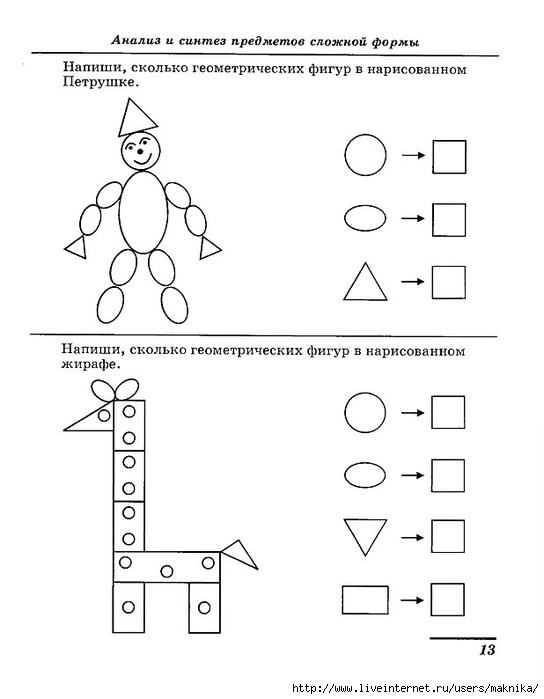 4. Работаем со счётными палочками.  а) из 7 палочек составить 3 равных треугольника;б) из 7 палочек – 2 квадрата,Взять ещё 2 палочки.в) из 9 палочек – 4 треугольника,Взять ещё 1 палочку.г) из 10 палочек – пятиконечную звезду.Если дети затрудняются, то подсказать им, или помочь выполнить задание.5. 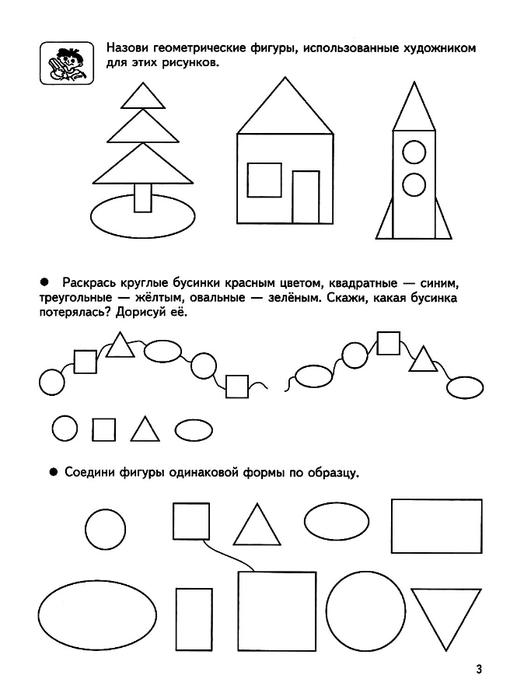 2. Рисование «Рыбы».Необходимые материалы:Акварельные краски, вода, кисти, альбомный лист, салфетка.Рекомендации к проведению:Учите детей рисовать, передавая форму рыб,соблюдая относительную величину частей. Этапы выполнения рисунка:- Проводим кистью линию грунта.- Ставим точку посредине листа. Вторую точку – у края листа.-Соединяем их плавными дугами. Это спинка и живот рыбки. Закрашиваем полученную фигуру золотистым или желтым цветом.-Хвостик рыбки похож на треугольник. Рисуем длинную вертикальную линию и соединяем ее концы, «собирая» фигуру рыбки. Цвет используем оранжевый.- Добавляем плавнички, ротик и отделяем голову от туловища плавной линией.-Зеленым цветом рисуем стебли водорослей на заднем плане. Они слегка колышутся.- Способом примакивания добавляем «листочки» на них.- Добавляем еще водорослей, рисуем камешки на дне.- Приступаем к рисованию узоров на хвосте и плавниках. Работаем тонкой кистью красным цветом.- Изображаем чешую, рисуем глаз.Технологическая карта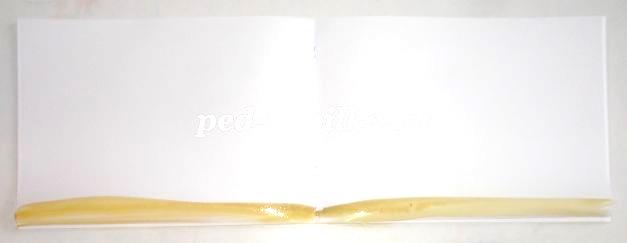 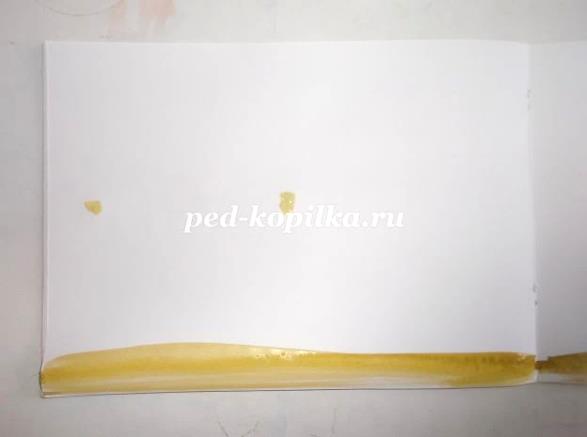 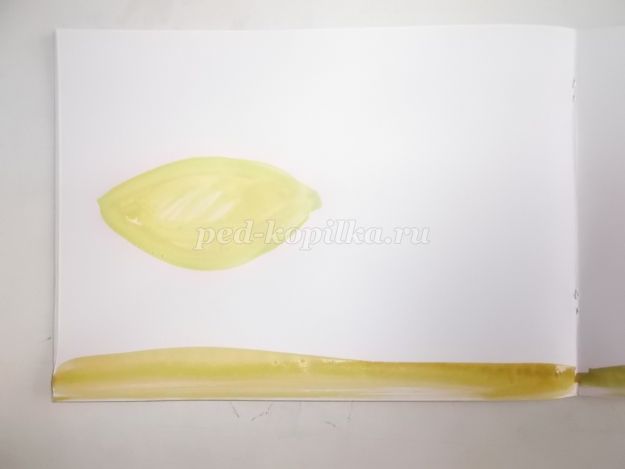 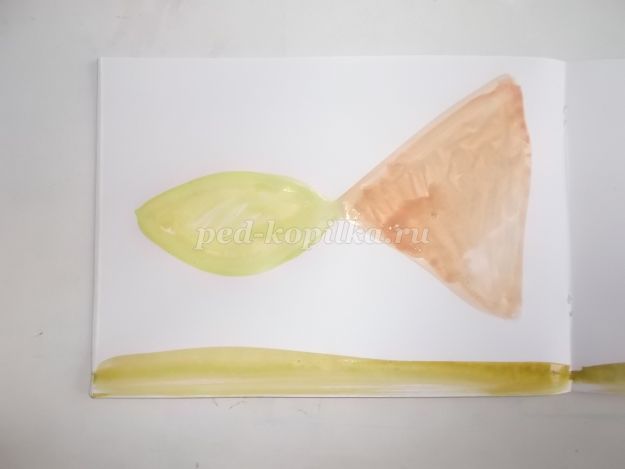 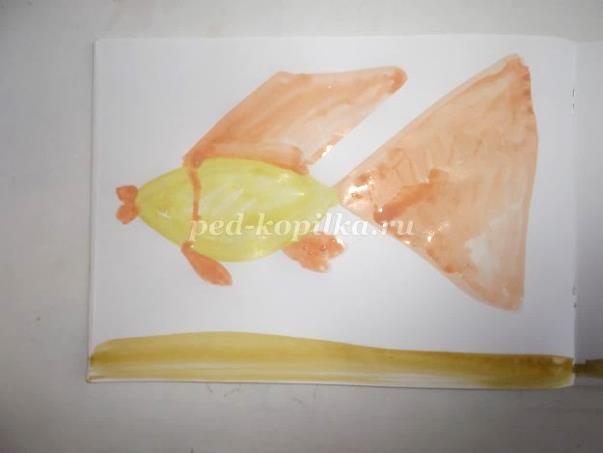 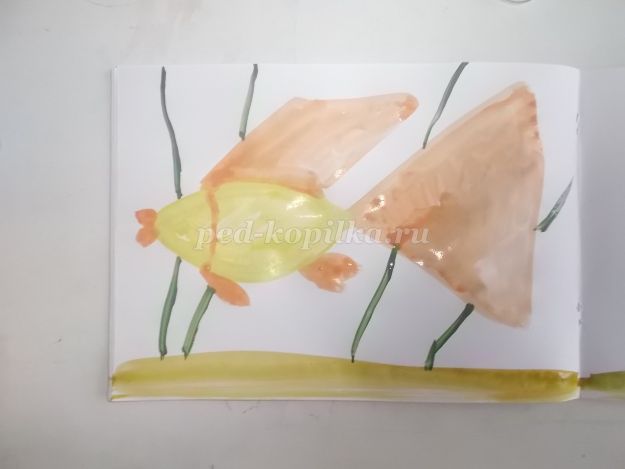 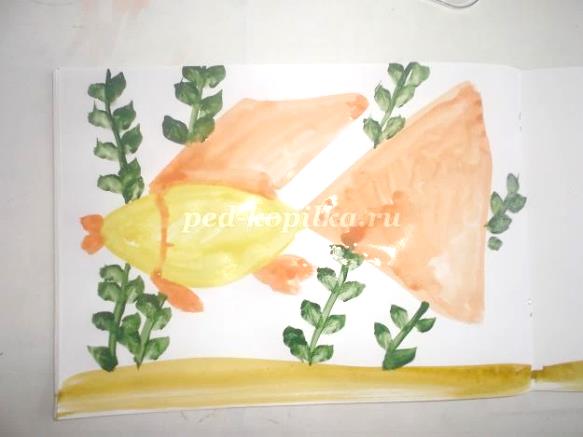 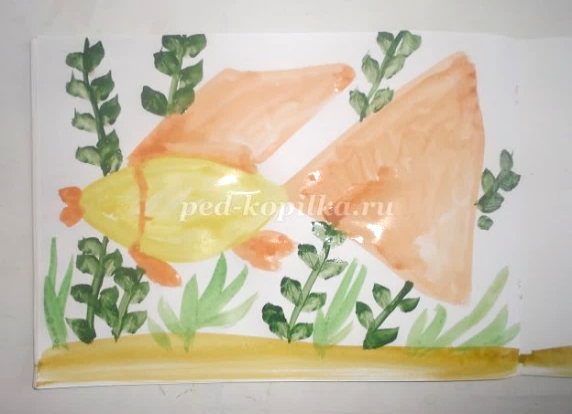 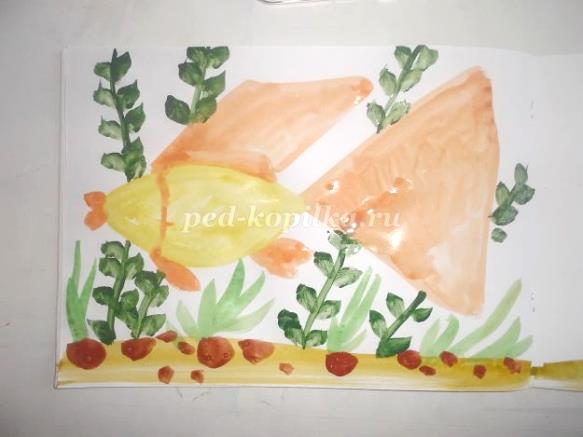 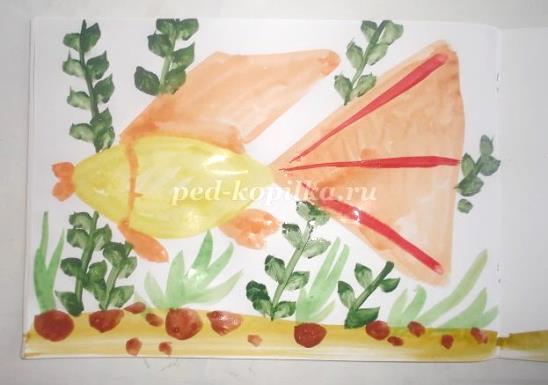 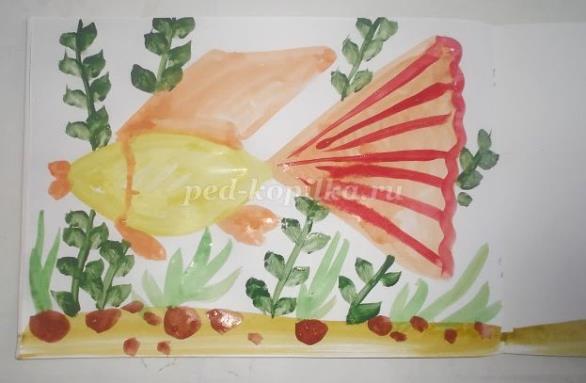 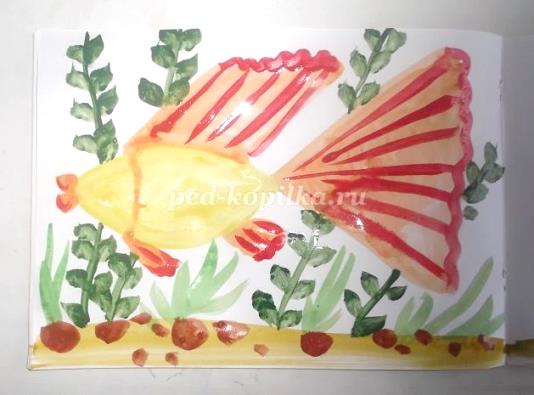 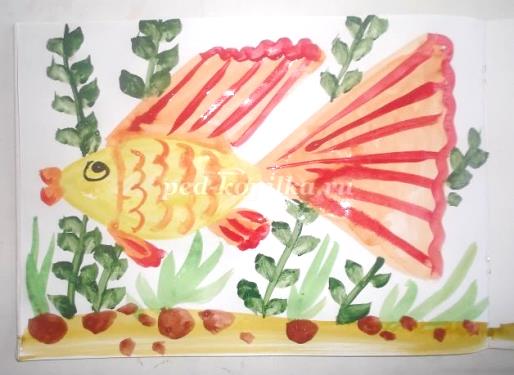 Среда.1. Развитие речи «Рыбы»Рекомендации к проведению: Продолжайте расширять представления об особенностях проживания, питания и строения рыб.Дидактическая игра на формирование и умение различать слова по смыслу и по звучанию, находить в цепочке родственные слова лишнее.                                    «Какое слово не подходит?»Рыбак, рынок, рыбка, рыболов.Вода, подводный, водоросль, водить.Морской, море, морщина, моряк.Игра «Где живут рыбы?»Где живут все рыбы? (рыбы живут в воде).В реках живут, какие рыбы? (речные).В реках и озерах вода, какая? (пресная).В море живут, какие рыбы? (морские)В море вода, какая? (соленая).В аквариуме живут, какие рыбы? (аквариумные).Игра « Узнай про чью рыбку загадка?»-На дворе зима ли осень, В глубине родной реки Мы тельняшки гордо носим Как лихие моряки. (окуни)Любим жить в прозрачных водахКаждый день в урочный часВозле берега охотноРыболовы кормят нас. (караси).На дне где тихо и темно,Лежит усатое бревно. (сом).В воде проживает, хвостом виляет,Зубаста, а не лает. (щука).2. Ознакомление с окружающим миром «Рыбы»Рекомендации к проведению: Обобщить знания детей о рыбах, их внешнем виде, защитной окраске, повадках,  местах обитания.Расскажите ребятам, про рыб. Для начала загадайте загадкуПлаваю под мостиком,Виляю хвостиком.По земле не хожу.Рот есть, да не говорю.Глаза есть,- не мигаю.Крылья есть – не летаю (рыбы). Рыб очень много и живут они в озерах, морях, реках, океанах.                                     Спросите, какая вода в реках, озерах (не соленая, пресная). Рыбы, которые живут в озерах, реках называют - пресноводным.Какая вода в океанах (соленая). А рыбы, которые живут в морях? (морские). А есть рыбы, которые живут в аквариуме; могут ли такие рыбы жить в морях, в наших реках (нет, они теплолюбивые). Какая вода должна быть в аквариуме? Чем кормят аквариумных рыб?Вспомните, какое строение у рыб.-Голова, тело, хвост, плавники.- Для чего нужен хвост? (Служит рулем)- Чем покрыто тело рыбы (чешуей).- Чем дышат рыбы в воде? (жабрами).Они все время открывают и закрывают рот, заглатывают воду. Жабры забирают кислород и через жаберные крышки выходят наружу.-Есть глаза, они их никогда не закрывают, потому что у рыб нет век, спят с закрытыми глазами.-Чем они питаются? (водорослями, червями). Предлагаю вам посмотреть видео ролик и подробнее познакомиться с обитателями морей и океанов.https://www.youtube.com/watch?v=_UscEXtHbM4Четверг.1. ФЭМП «Закрепление знаний о форме».Рекомендации к проведению: Продолжайте закреплять знания геометрических фигурах, их элементах (углы, стороны у многоугольников); развивайте умение группировать геометрические фигуры по цвету и форме; закрепляйте знания об объемных (куб, цилиндр, шар, конус) и плоскостных (квадрат, треугольник, трапеция, круг, прямоугольник, овал, многоугольник) фигурах.	Вспомните, какие геометрические фигуры мы знаем.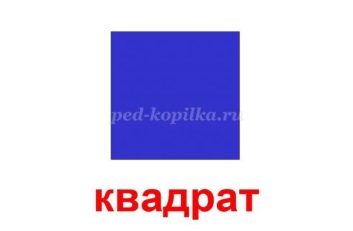 Он давно знакомый мой,Каждый угол в нем прямой,Все четыре стороны одинаковой длины,Вам представиться я рад, а зовут меня… (квадрат!)Растянули мы квадратИ представили на взгляд,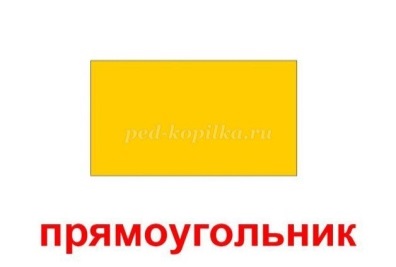 На кого он стал похожимИли с чем-то очень схожим?Не кирпич, не треугольник -Стал квадрат… (прямоугольник)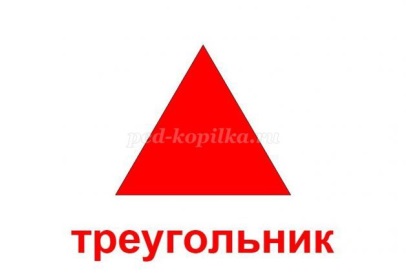 Три вершины тут видны,Три угла, три стороны, -Ну, пожалуй, и довольно! -Что ты видишь? - ...(треугольник)Прикатилось колесо,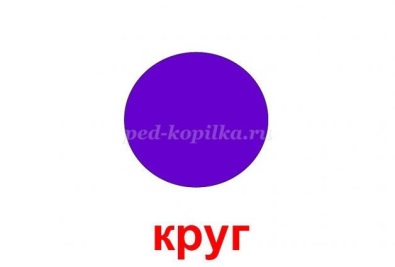 Ведь похожее оно,Как наглядная натураЛишь на круглую фигуру.Догадался, милый друг?Ну, конечно, это … (круг)  Долька арбузная – это полукруг,Половина круга, часть его, кусочек.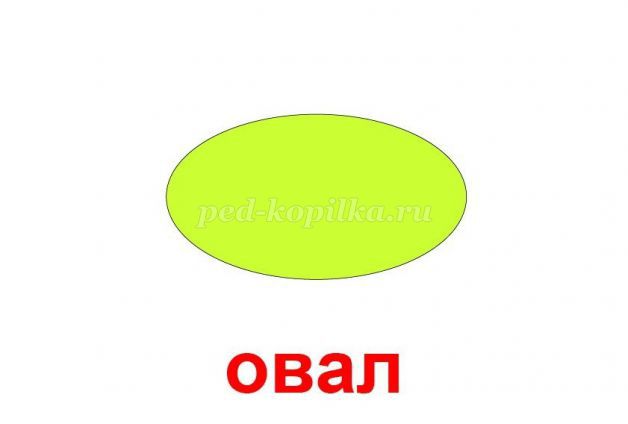 Знание о формах очень важно, друг.Не зря оно находится среди этих строчек!Если взял бы я окружность,С двух сторон немного сжал, Отвечайте дети дружно -Получился бы ...(овал)Чуть приплюснутый квадрат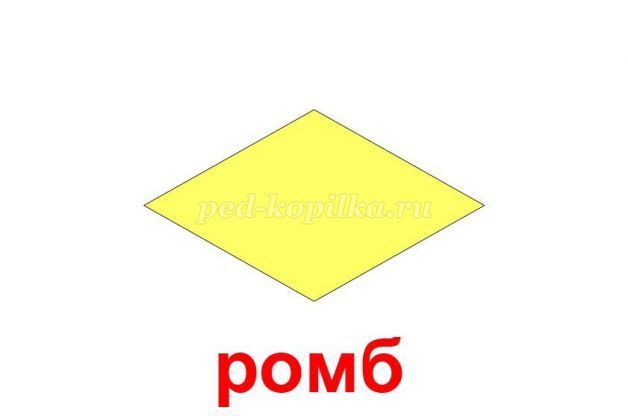 Приглашает опознать:Острый угол и тупойВечно связаны судьбой.Догадались дело в чем?Как фигуру назовем? (ромб)Шесть тупых углов внутриНа фигуре рассмотри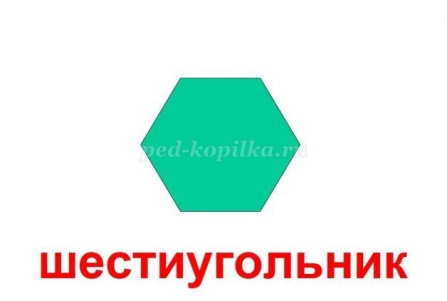 И представь, что из квадратаПолучили его брата.Слишком много здесь углов,Ты назвать его готов? (шестиугольник)Вновь беремся мы за дело,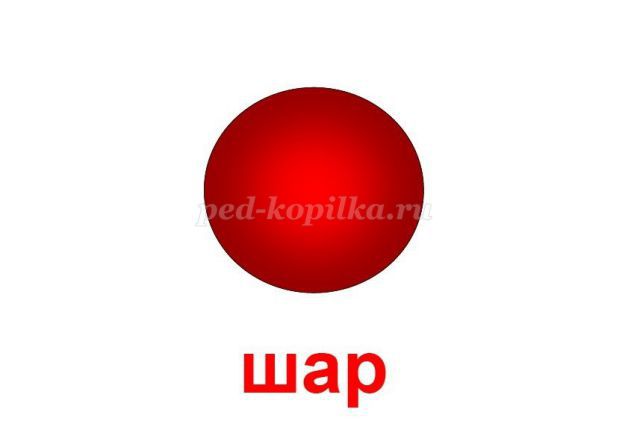 Изучаем снова тело:Может мячиком он статьИ немного полетать.Очень круглый, не овал.Догадались? Это… (шар)Как его нам не вертеть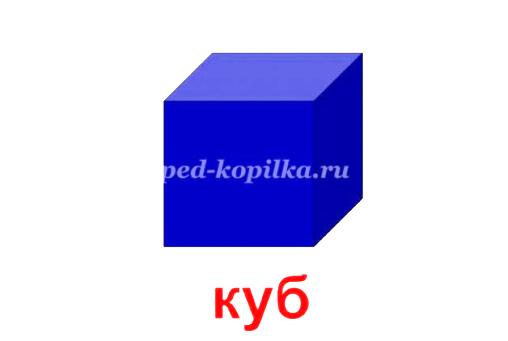 Равных граней ровно шесть.С ним в лото сыграть мы сможем,Только будем осторожны:Он не ласков и не грубПотому что это… (куб)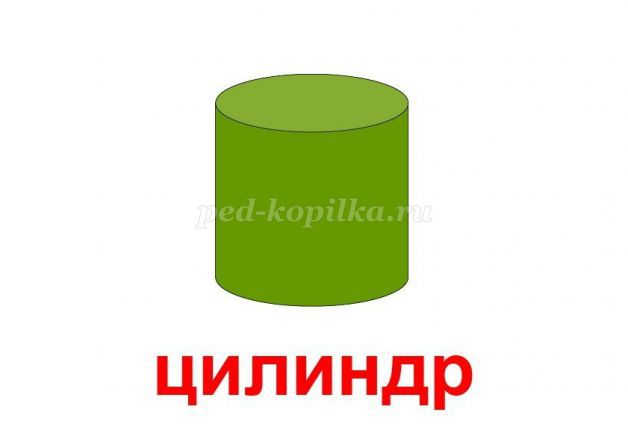 Сверху крышка, снизу дно.Два кружка соединилиИ фигуру получили.Как же тело называть?Надо быстро отгадать (цилиндр)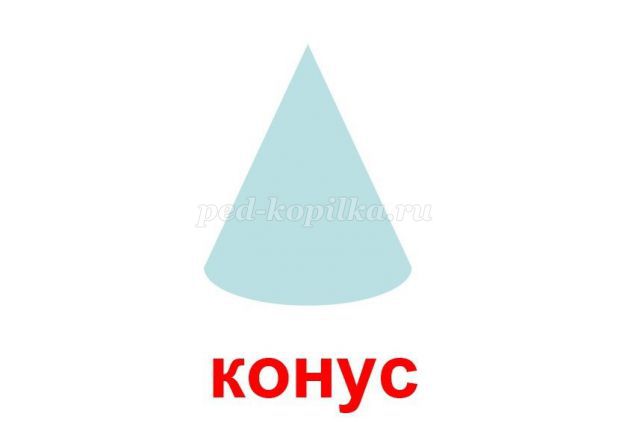 Вот колпак на голове – Это клоун на траве.Но колпак не пирамидаЭто сразу, братцы, видно:Круг в основе колпака.Как же звать его тогда? (конус)Египтяне их сложилиИ так ловко смастерили,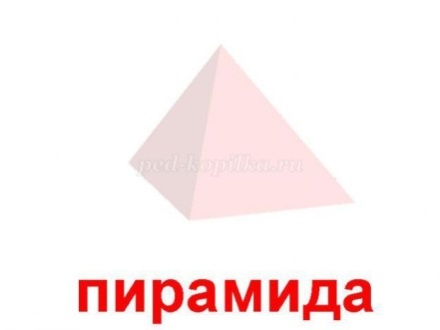 Что стоят они веками.Догадайтесь, дети, самиЧто же это за тела,Где вершина всем видна?Догадались? Из-за видаВсем известна… (пирамида)Выполните задания.1.Назовите фигуры. Какая из них лишняя? Почему? Назовите цвет каждой фигуры.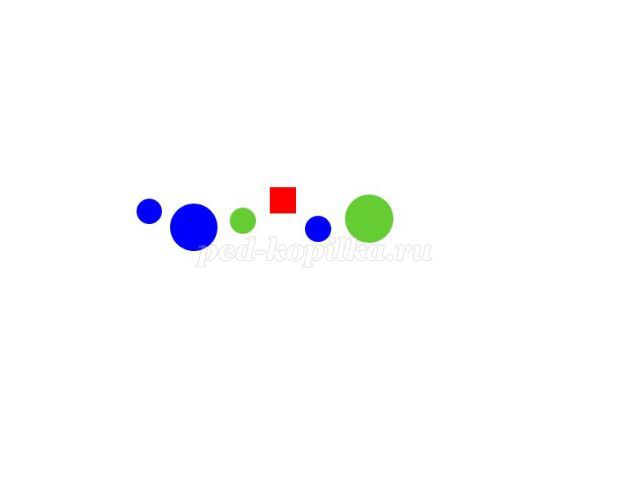 2. Что общего у этих фигур? Чем они отличаются? Найдите две одинаковые фигуры. Какие признаки треугольников вы знаете?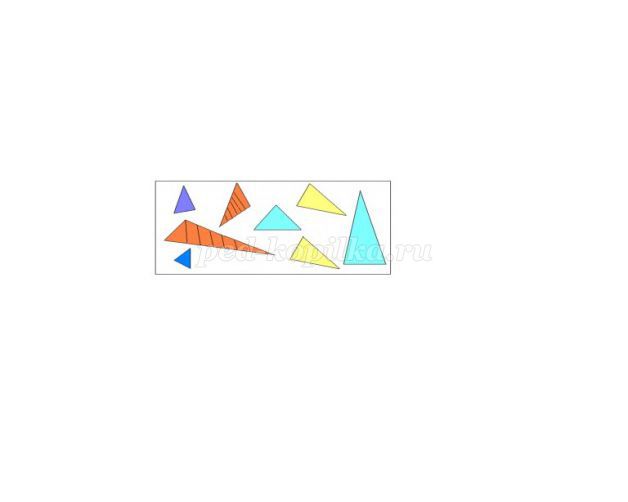 3. Как называются фигуры? Что у них общего? Какая фигура лишняя и почему? Какая по счету из фигур самая большая? А какая самая маленькая?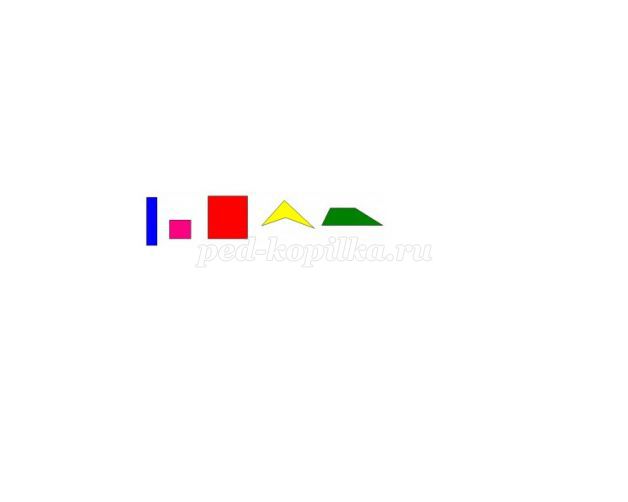 4. Найди лишнюю фигуру в каждом ряду.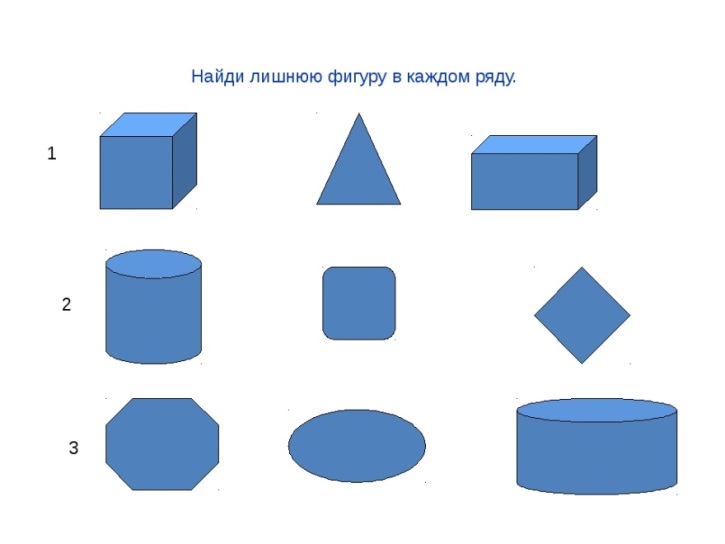 2. Рисование «Сказочные рыбки».Необходимые материалы:Акварельные краски, цветные карандаши, графитный карандаш, вода, кисти, альбомный лист, салфетка.Рекомендации к проведению:Закрепляйте умение детей передавать признаки необычности, сказочности образов с помощью различных средств выразительности – линии, цвета, пятна, элементов декора; знания о конструктивных особенностях в изображении рыб; развивайте творческое воображение.Пятница.1. Развитие речи «Звуковая культура речи. Подготовка к обучению грамоте».Рекомендации к проведению: Упражнять детей определять последовательность звуков в словах. Поиграйте с ребенком в игру: ребенок должен хлопнуть в ладоши, если услышит в слове звук Ч, а если его там не будет, кладёт руки на коленки.Слова: чашка, журавль, чемодан, поранил, счастье, завял, вечер, девочка, балерина, корова, мечта, слон.- А теперь ещё один звук, это звук –Р. Слова: рот, крот, вилка, тапочки, мраморный, красивый, веник.Упражнение «Определи место звука в слове» (для этого вам потребуется решетки из трех окошек – ячеек, фишки).Нужно определить место звука в слове. Для этого подвиньте решетки из трех окошек - ячеек и определить место звука ч в словах: чашка, обруч, ручей. Слушайте внимательно.Дети, используя фишки, отмечают позицию звука ч в словах.